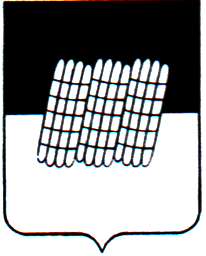 СОВЕТ ДЕПУТАТОВ ДОРОГОБУЖСКОГО ГОРОДСКОГО ПОСЕЛЕНИЯ ДОРОГОБУЖСКОГО РАЙОНА СМОЛЕНСКОЙ ОБЛАСТИ                                                             РЕШЕНИЕ                                      от  26 мая 2022 года  № 13О ежегодном отчете Главы   муниципального образования «Дорогобужский район» Смоленской      области     о      результатах   его деятельности, деятельности Администрации муниципального образования «Дорогобужский район» Смоленской области в части исполнения переданных   полномочий, в том числе о решении   вопросов, поставленных Советом депутатов  Дорогобужского городского поселения Дорогобужского района Смоленской области  за  2021 год       Заслушав и обсудив представленный Главой  муниципального образования «Дорогобужский район» Смоленской области Серенковым Константином Николаевичем ежегодный отчет о результатах  деятельности Главы муниципального образования «Дорогобужский район» Смоленской области, деятельности Администрации муниципального образования «Дорогобужский район»  Смоленской области в части исполнения переданных полномочий, в том числе о решении вопросов, поставленных Советом депутатов Дорогобужского городского поселения Дорогобужского района Смоленской области за 2021 год, в соответствии с Федеральным законом от 6 октября 2003 № 131-ФЗ «Об общих принципах организации местного  самоуправления в Российской Федерации», рассмотрев решение постоянных депутатских  комиссий, Совет депутатов Дорогобужского городского поселения Дорогобужского района Смоленской области        РЕШИЛ:       1. Утвердить прилагаемый отчет Главы муниципального образования «Дорогобужский  район» Смоленской области Серенкова Константина Николаевича  о результатах деятельности Главы муниципального образования «Дорогобужский район» Смоленской области, деятельности Администрации муниципального образования «Дорогобужский  район» Смоленской области в части исполнения  переданных полномочий Администрации Дорогобужского городского поселения Дорогобужского района Смоленской области, в том числе о решении вопросов, поставленных Советом депутатов Дорогобужского городского поселения Дорогобужского района Смоленской области, за 2021 год.       2. Признать деятельность Главы муниципального образования «Дорогобужский район» Смоленской области, деятельность Администрации муниципального образования «Дорогобужский район» Смоленской области в части исполнения переданных полномочий Администрации Дорогобужского городского поселения Дорогобужского района Смоленской области, в том числе по решению вопросов, поставленных Советом депутатов Дорогобужского городского поселения, за 2021 год, удовлетворительной.         3. Поручить Главе муниципального образования «Дорогобужский район» Смоленской области Серенкову Константину Николаевичу в ходе осуществления своей деятельности в 2022 году:	- усилить контроль за деятельностью подрядных организаций в рамках выполнения ими работ по муниципальным контрактам, в связи, с чем обеспечить привлечение депутатов Совета депутатов Дорогобужского городского поселения для осуществления ими контроля за ходом выполнения работ и соблюдения условий контрактов, а также для последующей приемки выполненных работ;	- принять меры к взысканию в судебном порядке образовавшейся задолженности по договорам социального найма и аренды.         4. Настоящее решение вступает в  силу со  дня его принятия  и  подлежит официальному опубликованию в газете «Край Дорогобужский».Глава муниципального образования Дорогобужское городское поселениеДорогобужского района Смоленской области                                    Т.П. Овчинникова                                                                                                       Утвержден                                                                                                       решением Совета депутатов                                                                                Дорогобужского городского поселения                                                                                                                                                                   от 26 мая 2022г. № 13                               Уважаемые депутаты Совета депутатов Дорогобужского городского поселения Дорогобужского района Смоленской области!Представляя отчет о результатах своей деятельности и деятельности Администрации муниципального образования «Дорогобужский район» Смоленской области за 2021 год, постараюсь отразить основные моменты в работе Администрации.Деятельность, как Главы, так и Администрации в целом осуществляются путем организации повседневной работы Администрации, подготовке нормативно-правовых документов, в том числе и проектов решений Совета депутатов Дорогобужского городского поселения Дорогобужского района Смоленской области, проведения встреч с жителями поселения, осуществления личного приема граждан Главой муниципального образования «Дорогобужский район» Смоленской области и специалистами, рассмотрения письменных и устных обращений. 	Главными задачами в работе Администрации остается исполнение полномочий в соответствии с 131 Федеральным законом «Об общих принципах организации местного самоуправления в РФ», Уставом Дорогобужского городского поселения Дорогобужского района Смоленской области, другими Федеральными и областными правовыми актами.Это, прежде всего, формирование и исполнение бюджета Дорогобужского городского поселения Дорогобужского района Смоленской области, благоустройство территории, развитие инфраструктуры, обеспечение жизнедеятельности,  работа по предупреждению и ликвидации последствий ЧС, обеспечение первичных мер пожарной безопасности, работа с обращениями граждан и другие.БюджетФинансовую основу местного самоуправления составляют финансовые средства муниципального образования, в основе которых лежит местный бюджет.Реальная значимость местного бюджета определяется способностью органов местного самоуправления своевременно, в полном объеме, качественно удовлетворить запросы населения, которые традиционно возлагаются именно на муниципальное звено управления.За 2021 год доходы бюджета городского поселения исполнены в сумме 64 433,0 тыс. рублей, или 79,0% к утвержденным годовым назначениям. С аналогичным периодом 2020 года (85 375,9 тыс. рублей) доходы бюджета городского поселения уменьшились на 20 942,9 тыс. рублей. Уменьшение доходной части бюджета произошло за счет уменьшения безвозмездных поступлений из других бюджетов бюджетной системы.Расходы бюджета городского поселения в 2021 году исполнены в сумме 
57 023,7 тыс. рублей или 73,2 % к утвержденным годовым назначениям (77 884,5 тыс. рублей) и с уменьшением к 2020 году на 25 748,5 тыс. рублей.Приоритетным направлением расходов бюджета городского поселения являются расходы на дорожное хозяйство, коммунальное хозяйство и благоустройство.В общем объеме расходов бюджета городского поселения расходы на дорожное, коммунальное хозяйство и благоустройство составляют 89,5 процента. На их финансирование направлено 51 046,7 тыс. рублей, в том числе на:1. Дорожное хозяйство в сумме 25 841,9 тыс. рублей:- ремонт автомобильных дорог общего пользования местного значения – 8 524,0 тыс. рублей;- содержание автомобильных дорог общего пользования - 4 091,6 тыс. рублей;- возврат средств субсидий в областной бюджет в связи с недостижением значений показателей результативности использования субсидий – 65,3 тыс. рублей;- приведение улично-дорожной сети местного значения в нормативное транспортно-эксплуатационное состояние – 1 492,1 тыс. рублей;- проектирование, строительство, реконструкцию, капитальный ремонт и ремонт автомобильных дорог общего пользования местного значения – 11 471,7 тыс. рублей;- развитие системы организации движения транспортных средств и пешеходов и повышение безопасности дорожных условий – 197,2 тыс. рублей.2. Коммунальное хозяйство в сумме 1 435,0 тыс. рублей:- ремонт и содержание коммунального хозяйства – 455,6 тыс. рублей;- обеспечение населения услугами бани, расположенной в пгт. Верхнеднепровский, путем организации транспортного обслуживания – 180,0 тыс. рублей;- приобретение основных средств для создания обязательного запаса материально-технических ресурсов – 576,6 тыс. рублей;-  организация в границах поселения водоснабжения населения, водоотведения– 222,8 тыс. рублей;3. Благоустройство в сумме 23 769,8 тыс. рублей:- реализация программы формирование современной городской среды (благоустройство дворовых территорий) – 4 983,4 тыс. рублей;- уличное освещение- 9 582,9 тыс. рублей;- содержание мест захоронения – 855,0 тыс. рублей;- озеленение – 223,8 тыс. рублей;- прочее благоустройство – 6 205,7 тыс. рублей;- безопасный город – 1 349,8 тыс. рублей;- возврат средств субсидий в областной бюджет в связи с недостижением значений показателей результативности использования субсидий – 371,6 тыс. рублей;- развитие социальной и транспортной инфраструктур– 100,0 тыс. рублей;- осуществление мероприятий по обеспечению безопасности людей на водных объектах, охране их жизни и здоровья– 97,6 тыс. рублей.Расходы по подразделу «Культура» составили 311,5 тыс. рублей.Бюджет городского поселения в 2021 году сформирован на основе 8 муниципальных программ. На реализацию муниципальных программ было направлено 55 193,8 тыс. рублей или 96,8 % от общей суммы произведенных  расходов и с уменьшением к 2020 году на 25 787,7 тыс. рублей.Бюджет городского поселения исполнен с профицитом в сумме 7 409,3 тыс. рублей.По итогам исполнения бюджета городского поселения просроченной кредиторской задолженности по принятым обязательствам на 1 января 2022 года, нет.Муниципальный долг на 01.01.2022 года  отсутствует.Развитие малого и среднего предпринимательстваЧисло субъектов малого и среднего предпринимательства в Дорогобужском городском поселении в 2021 году  составило 283 единиц  (в том числе 185 индивидуальных предпринимателя, 98 – юридические лица), что составляет 103,7% к уровню 2020. В общем числе субъектов малого предпринимательства продолжает  доминировать доля субъектов малого предпринимательства, осуществляющих деятельность в непроизводственной сфере. В 2021 году в муниципальном образовании Дорогобужское городское поселение Дорогобужского района Смоленской области, реализовывалась муниципальная программа «Создание благоприятного предпринимательского климата на территории муниципального образования Дорогобужское городское поселение Дорогобужского района Смоленской области».Целью муниципальной программы является создание  благоприятного предпринимательского климата и условий для ведения бизнеса в Дорогобужском городском поселении Дорогобужского района Смоленской области.В рамках реализации муниципальной программы предусмотрена реализация следующих основных мероприятий:Имущественная поддержка субъектов малого и среднего предпринимательства.В 2021 оказана следующая имущественная поддержка: 1) предоставление в аренду объекта муниципальной собственности - нежилого помещения общей площадью  11,4 кв. м. г. Дорогобуж, ул. Мира, д.34, офис 4, ООО «Эковтортех», договор аренды от 16.04.2021 №1, сроком на 1 год;2) предоставление в аренду объекта муниципальной собственности - нежилого помещения общей площадью 12,5 кв. м., г. Дорогобуж, ул. Мира, д. 34, офис 1, ООО   «Еврофангрупп», договор аренды от 30.04.2021 №2, сроком на 1 год.3) предоставление в аренду объекта муниципальной собственности - нежилого помещения общей площадью 12,6 кв. м., г. Дорогобуж, ул. Мира, д. 34, офис 3, ООО   «Стройполимер», договор аренды от 24.06.2021 №3, сроком на 1 год.Предоставление информационной и организационной поддержки субъектам малого и среднего предпринимательства.В рамках основного мероприятия осуществлялись следующие мероприятия:составление и ведение реестра субъектов малого и среднего предпринимательства-получателей поддержки и размещение его на официальном сайте муниципального образования «Дорогобужский район» Смоленской области»;обеспечение функционирования интернет-страницы «Малое и среднее предпринимательство» на официальном сайте муниципального образования «Дорогобужский район» Смоленской области»; организация работы «горячей линии» для субъектов малого и среднего предпринимательства, анализ поступающих обращений, принятие мер по защите прав и интересов предпринимателей, выработка предложений по решению актуальных проблем развития бизнеса;освещение в СМИ и сети «Интернет» деятельности субъектов малого и среднего предпринимательства (газета «Край Дорогобужский, официальный сайт муниципального образования «Дорогобужский район» Смоленской области, раздел «Малое и среднее предпринимательство»информатизация и консультирование малого и среднего предпринимательства путем проведения «круглых столов» с представителями органов государственной власти и местного самоуправления по актуальным вопросам поддержки и развития малого и среднего предпринимательства.Жилищно-коммунальное хозяйство, архитектура и градостроительствоОтпуск тепловой энергии потребителям Дорогобужского городского поселения производится от 1 централизованного источника тепловой энергии - газовой котельной ООО «Смоленскрегионтеплоэнерго», мощностью 22,36 Гкал/час (4 котла UNIMAT UT-L40 тепловой мощностью по 6500 кВт, производства фирмы Bosh), построенной и введенной в эксплуатацию в 2020г., расположенной на границе Дорогобужского городского поселения и Михайловского сельского поселения, а также от отопительных котельных, которые отапливают отдельно расположенные зоны жилищно-коммунального сектора (государственные учреждения, школы, детские сады, учреждения культуры). Со всеми потребителями заключены договорные взаимоотношения согласно действующему законодательству. Поставка и реализация тепловой энергии, осуществляется посредством публичных договоров с потребителями (юридическими лицами и населением) непосредственно ООО «Смоленскрегионтеплоэнерго» и ООО «Дорогобужская ТЭЦ».Блочно - модульная газовая котельная «Смоленскрегионтеплоэнерго» (ООО «Смоленскрегионтеплоэнерго») осуществляет выработку тепловой энергии. Газовая котельная «Смоленскрегионтеплоэнерго» предназначена для покрытия тепловых нагрузок жилого, общественно-делового, социального сектора, и прочих предприятий и учреждений г. Дорогобуж.Дорогобужская ТЭЦ (ООО «Дорогобужская ТЭЦ») осуществляет   комбинированную выработку тепловой и электрической энергии. Дорогобужская ТЭЦ предназначена для покрытия тепловых нагрузок промышленных и сельскохозяйственных предприятий, а также жилого сектора г. Дорогобуж, расположенного на левобережье р. Днепр. Дополнительно ТЭЦ вырабатывает электрическую энергию, которую отдает в общую систему электроснабжения.Установленная тепловая мощность Дорогобужской ТЭЦ –242,2 Гкал/ч в том числе: по турбинам - 216 Гкал/ч; по ГТУ - 26,2Гкал/ч.МУП «Водоканал» (водоснабжение, водоотведение) обслуживает на территории Дорогобужского городского поселения:- 3 водозабора (включает в себя три насосных станций II подъема и 13 артезианских скважин)- 12 шахтных колодцев- 5 очистных сооружений- 4 канализационно-насосных станций - 67 км центральных водопроводных и 26,826км канализационных сетей. Дорогобужский РЭС Филиала ПАО МРСК «Центра» - «Смоленскэнерго» (электроснабжение).ТОГП Сафоновский участок ООО «Газпром межрегионгаз Смоленск» (газоснабжение).В целях охраны здоровья и жизни населения, обеспечения безопасного отдыха на водных объектах в период купального сезона в муниципальном образовании «Дорогобужский район» Смоленской области распоряжением Администрации муниципального образования «Дорогобужский район» Смоленской области:- утвержден план мероприятий по подготовке мест массового отдыха на водных объектах в период купального сезона в муниципальном образовании «Дорогобужский район» Смоленской области (далее - План).- создан организационный комитет по подготовке к купальному сезону и оборудованию мест массового отдыха на водных объектах в муниципальном образовании «Дорогобужский район» Смоленской области.В соответствии с пунктом 16  статьи 7 Устава Дорогобужского городского посления Смоленской области, распоряжения Администрации муниципального образования «Дорогобужский район» Смоленской области от 22.04.2021 № 666-р «О подготовке к купальному сезону и оборудованию мест массового отдыха на водных объектах в муниципальном образовании «Дорогобужский район» Смоленской области в 2021 году» на территории Дорогобужского городского поселения Дорогобужского района Смоленской области местом для купания определен городской пляж по адресу: ул. Набережная, река Днепр. СОГБУ «Пожарно-спасательный центр» было проведено водолазное обследование и очистка дна пляжа.Проведено техническое освидетельствование пляжа отделом ГИМС Главного управления МЧС России по Смоленской области.В несанкционированных местах традиционного массового отдыха людей у воды были установлены запрещающие аншлаги, произведена подсыпка песка и планировка, также установлена контейнерная площадка на 1 контейнер.В учебно-методическом центре СОГБУ «Пожарно-спасательный центр» группа спасателей прошла обучение по программе «Матрос-спасатель сезонных муниципальных пляжей» и получила свидетельство о прохождении курсов установленного образца, для оснащения пляжа имеется мобильный спасательный пост с комплектом следующего имущества: гребная лодка - 1 ед.; спасательные круги – 2 шт.; конец Александрова - 1 шт.; спасательные жилеты - 6 шт.; мегафон - 1 шт.; стационарный мобильный телефон – 1 шт.; бинокль – 1 шт.В соответствии с Федеральным законом от 06.10.2003 № 131-ФЗ «Об общих принципах организации местного самоуправления в Российской Федерации» участие в организации деятельности по сбору (в том числе раздельному сбору) и транспортированию твердых коммунальных отходов относится к вопросам местного значения поселения, а участие в организации деятельности по сбору (в том числе раздельному сбору), транспортированию, обработке, утилизации, обезвреживанию, захоронению твердых коммунальных отходов на территориях соответствующих муниципальных районов относится к вопросам местного значения муниципального района.Сбор отходов на территории Дорогобужского городского поселения производится в контейнеры для отходов, установленные на оборудованных контейнерных площадках, вывоз из контейнеров производится ежедневно. На территории частного сектора организован провозной метод сбора ТКО (по средам).Сбор крупногабаритных отходов производится на контейнерных площадках. Вывоз крупногабаритных отходов производится по понедельникам, средам и пятницам.На территории муниципального образования Дорогобужское городское поселение Дорогобужский район Смоленской области деятельность по сбору и вывозу твердых бытовых отходов осуществляла одна организация – региональный оператор АО «СпецАТХ».Для утилизации твердых бытовых отходов на территории Дорогобужского района в 2000 году введен в эксплуатацию полигон твердых бытовых отходов. Площадь полигона в границах ограждения составляет 4,81 га. Проектный срок эксплуатации составляет 19,3 года. Производительность полигона – 5,6 тыс. тонн в год. Распоряжением Администрации Смоленской области от 28.10.2016 № 1692-р/адм полигон ТБО п. Верхнеднепровский принят в государственную собственность Смоленской области. На основании распоряжения Администрации Смоленской области от 03.11.2016 № 1750-р/адм указанный объект закреплен на праве хозяйственного ведения за ОГУП «Экология». Согласно пункту 1 статьи 617 Гражданского Кодекса Российской Федерации ОГУП «Экология» является арендодателем по договору аренды полигона от 24.04.2013 № 15.  В рамках реализации муниципальной программы «Создание условий для обеспечения качественными услугами ЖКХ и благоустройство территории Дорогобужского городского поселения Дорогобужского района Смоленской области», по основному мероприятию «Капитальный ремонт многоквартирных домом» денежные средства были освоены по направлению расходов «Взносы на капитальный ремонт общего имущества в многоквартирных домах на территории Дорогобужского городского поселения Дорогобужского района Смоленской области» на сумму 1 208,2 тыс. руб.  По направлению расходов «Ремонт и содержание коммунального хозяйства» были выполнены работы по прокладке системы отопления по адресу: Смоленская область, г. Дорогобуж, ул. Путенкова, д. 11.  на сумму 300,0 тыс. руб. и по ремонту санузлов 3 этажа с заменой канализации и холодного водоснабжения по ул. Пушкина д.7. на сумму 127,8 тыс. руб., капитальному ремонту наружной водопроводной сети по ул. Октябрьская в г. Дорогобуж (колодец) на сумму 150,7 тыс. руб.На территории Дорогобужского городского поселения решением Совета депутатов Дорогобужского городского поселения от 30.05.2018 № 11 утверждены Правила благоустройства территории муниципального образования Дорогобужское городское поселение Дорогобужского района Смоленской области  (в редакции решения Совета депутатов Дорогобужского городского поселения от 26.04.2021 №7) .В рамках основного мероприятия «Организация благоустройства территории» выполнены следующие работы:- содержание уличного освещения на сумму 9 582,9 тыс. руб.,-  содержание мест захоронения (выпиловка деревьев 420,7 м3, вывоз мусора 370 т, завоз песка 45 м3) на сумму 855,0 тыс. руб.;- выпиловка аварийных деревьев (98 шт.) на сумму 513,7 тыс. руб.; - обслуживание «Системы видеонаблюдения» аппаратно-программного комплекса «Безопасный город» в г. Дорогобуж Смоленской области на сумму 1349,8 тыс. руб.- озеленение территории на сумму 223,8 тыс. руб.;- благоустройство рощи имени Ю.А. Гагарина в г. Дорогобуже на сумму 598,5 тыс. руб.- новогоднее украшение города на сумму 170,0 тыс. руб.- монтаж и демонтаж новогодней ели на сумму 60,0 тыс. руб.- ручная уборка на сумму 1 315,7 тыс. руб.;-приобретение баннеров и символики для праздничного тематического оформления территории Дорогобужского городского поселения Дорогобужского района Смоленской области на сумму 644,8 тыс. руб.;- покраска перил, бордюров и барьерного ограждения на сумму 75,5 тыс. руб.;- благоустройство территории в районе дома №37 по ул. Павлова в г. Дорогобуже (ремонт общественного туалета) на сумму 145,6 тыс. руб.- устройство контейнерных площадок (3 шт.)  на сумму 210,0 тыс. руб.- благоустройство вдоль центрального тротуара по ул. Мира с устройством водоотводного лотка на сумму 172,6 тыс. руб.- благоустройство территории по пер. Карельский на сумму 300,0 тыс. руб.- устройство уличного освещения по пер. Строителей и ул. Калинина на сумму 244,2 тыс. руб., по ул. ДОС 193,5 тыс. руб. и по пер. Т. Рустамова 844,5 тыс. руб.  и др.          В рамках мероприятия «Обеспечение населения услугами бани, расположенной в пгт. Верхнеднепровский, путем организации транспортного обслуживания» были оказаны услуги на сумму 180,0 тыс. руб.В рамках мероприятия «Создание обязательного запаса материально-технических ресурсов для предупреждения и ликвидации аварийных ситуаций на объектах жилищно-коммунального хозяйства» были приобретены насосы для нужд МУП «Водоканал» на сумму 576,6 тыс. руб.В рамках мероприятия «Создание условий для эффективной работы в информационных системах жилищно-коммунального хозяйства» была приобретена оргтехника для оснащения техническими средствами для эффективной работы информационных систем АИС Реформа ЖКХ, ГИС Энергоэффективность, ГИС ЖКХ, ГИС ПП20, ФИАС, UNILIGHT на сумму 161,0 тыс. руб.В рамках реализации федерального проекта «Формирование комфортной городской среды» 03.02.2021между Администрацией муниципального образования «Дорогобужский район» Смоленской области и Департаментом Смоленской области заключено соглашение о предоставлении бюджету Дорогобужского городского поселения в 2021 году субсидии в размере 4,9 млн. руб.В рамках федерального проекта в 2021 году благоустроены 4 дворовые территории (ул. Лермонтова, дом 12, пер. Строителей, дома 14,15,20) и 1 общественная территория между домом №24 по ул. Мира и МБДОУ детский сад «Рябинка». Муниципальные контракты на выполнение работ по благоустройству дворовых территорий были заключены с ИП Мартыновым Д.А. в конце 2020 года на общую сумму 3535,4 тыс. руб. Работы по благоустройству дворовых территорий выполнялись исходя из минимального перечня работ по благоустройству, а именно: ремонт дворовых проездов, ремонт пешеходных тротуаров, устройство автомобильных парковок, установка скамеек и урн для мусора, обеспечение освещения территорий (ремонт дворовых проездов – 2026,78 м2, установка лавочек - 16 и урн для мусора - 16, установка светильников наружного освещения – 11). Для выполнения работ по благоустройству территории между домом №24 по ул. Мира и МБДОУ детский сад «Рябинка» по итогам проведения электронного аукциона 30.04.2021 между Администрацией муниципального образования «Дорогобужский район» Смоленской области и ИП Киселев А.Е. заключен муниципальный контракт на благоустройство территории между домом №24 по ул. Мира и МБДОУ детский сад «Рябинка» на сумму 1 519,6 тыс. руб.В рамках исполнения данного контракта выполнены работы по устройству покрытия площадки из брусчатки, обустроено асфальтобетонное покрытие автомобильной парковке, установлены малые архитектурные формы (скамейки, урны, вазоны, скульптура «Ёж учитель», Школьная доска»), высажены туи. Общая протяженность сети   автомобильных   дорог на территории Дорогобужского городского поселения Дорогобужского района Смоленской области 74,0 км, из них 44,6 км соответствует нормативным требованиям.Постановлением Администрации муниципального образования «Дорогобужский район» Смоленской области от 16.10.2013 №636 утверждена муниципальная программа «Развитие дорожно-транспортного комплекса Дорогобужского городского поселения Дорогобужского района Смоленской области».Основная цель муниципальной программы – сохранение и развитие сети автомобильных дорог общего пользования местного значения и повышение уровня безопасности дорожного движения.По статье расходов - ремонт автомобильных дорог общего пользования выполнены работы на общую сумму 8 524,0 тыс. руб.:- ремонт дорог (щебнем) по ул. Мясникова, ул. Лесная, ул. Седова (в районе домов 47а,г) на сумму 2 235, 04 тыс. руб.- ремонт дорог в г. Дорогобуже (отсыпка территории для обустройства остановочных пунктов) на сумму 69,9 тыс. руб.- ямочный ремонт моста и ул. Пушкина на сумму 600,0 тыс. руб.- ямочный ремонт дорожного полотна пер. Т. Рустамова, ул. Симоновой на сумму 553,3 тыс. руб.-  отсыпка дорог: пер. Нахимова. пер. 1-й Гусинский, пер. Ильенкова, ул. Набережная на сумму 569,2 тыс. руб.- ремонт дороги по ул. Пушкина на сумму 1 871 тыс. руб. - ремонт дороги по ул. Набережная на сумму 558,1 тыс. руб.- ямочный ремонт (заделка трещин, аварийных выбоин) 444,3 тыс.руб.- ремонт дорог картами на сумму 1623,1 тыс. руб.По статьям расходов - проектирование, строительство, реконструкция, капитальный ремонт и ремонт автомобильных дорог общего пользования местного значения и расходы на проектирование, строительство, реконструкция, капитальный ремонт и ремонт автомобильных дорог общего пользования местного значения и выполнены работы на общую сумму 11 469,7 тыс. руб. за счет областного бюджета, 11,8 тыс. руб. за счет средств муниципального дорожного фонда:- устройство тротуара по ул. Чистякова в г. Дорогобуже (560 м) на сумму 1 423,1тыс. руб.;- устройство тротуара по ул. Симоновой в г. Дорогобуже (206 м) на сумму 767,0 тыс. руб.;- устройство тротуара по пер. Т. Рустамова в г. Дорогобуже (1040 м) на сумму 3 719,3 тыс. руб.- устройство тротуара по ул. Ленина в г. Дорогобуже (700 м) на сумму 3 262,4 тыс. руб.;- разработка ПСД на капитальный ремонт дороги по ул. Мира в г. Дорогобуж на сумму 1 150,0 тыс. руб.;- разработка ПСД на капитальный ремонт дороги по ул. Гришина в г. Дорогобуж на сумму 1 150,0 тыс. руб.По статьям расходов - приведение улично-дорожной сети местного значения в нормативное транспортно-эксплуатационное состояние за счет средств иного межбюджетного трансферта на сумму 1 492,1тыс. руб.  были оплачены работы по капитальному ремонту дороги по ул. Дворецкого, начатые в 2020 году (тротуары).По статье расходов Содержание автомобильных дорог общего пользования выполнены работы на общую сумму 4 091,6 тыс. руб.По статье расходов Развитие системы организации движения транспортных средств и пешеходов и повышение безопасности дорожных условий выполнены работы по приобретению и установке дорожных знаков на сумму 197,2 тыс. руб. В рамках муниципальной программы «Доступная среда на территории Дорогобужского городского поселения Дорогобужского района Смоленской области» в роще имени Ю.А. Гагарина был установлен спортивный тренажер для маломобильных групп населения на сумму 100,0 тыс. руб. В рамках реализации муниципальной программы «Создание условий для осуществления градостроительной деятельности муниципального образования Дорогобужское городское поселение Дорогобужского района Смоленской области» выполнены: 1. Выполнена работа по подготовке проекта планировки и проекта межевания территории в составе проекта планировки кадастрового квартала 67:06:0010143 по ул. Коммунистическая я в г. Дорогобуже Смоленской области - 349,00 тыс. руб.2. Проведены комплексные кадастровые работы в отношении утвержденных проектов планировки для кадастровых кварталов 67:06:0010213; 67:06:0010216 и 67:06:0050301 - 482,250 тыс. руб.В связи с не устранением  подрядными организациями недостатков в качестве выполненных работ  Администрацией муниципального образования «Дорогобужский район» Смоленской области направлены исковые заявления в Арбитражный суд об обязании ООО «СтройТехСнаб», выполнявшего работы по благоустройству дворовых территорий в 2017, 2018, 2019 годах, ООО «СК Ветеран 2000», выполнявшего работы по ремонту дорог по улицам Чистякова и К. Маркса, ООО «Высота 67», выполнявшего работы по благоустройству парка отдыха и развлечений «Становище Бужа», ООО МФК «Платина», выполнявшего работы по ремонту дороги по ул. Свердлова, о понуждении их выполнить работы по устранению выявленных недостатков. Все исковые требования были удовлетворены. Исполнительные листы по делам направлены в службу судебных приставов. Ранее в службу судебных приставов были направлены исполнительные листы о понуждении ООО «Причал» устранить недостатки выполненных работ по благоустройству дворовых территорий к жилым домам №31,35 по ул. Павлова, домам №6а, 6б по пер. Строителей, а также ООО «ГлавСтройПроект», выполнявшего благоустройство лестничного марша к жилому дому №20 по ул. Мира.До настоящего времени ООО «СтройТехСнаб» частично устранил дефекты покрытия дворовых проездов. ООО «ГлавСтройПроект», ООО «Причал»,                        «СК Ветеран 2000», ООО МФК «Платина», ООО «Высота 67» к устранению дефектов не приступали.Информация о результатах использования имущества муниципального образования Дорогобужское городское поселение Дорогобужского района Смоленской области за 2021 год:СВЕДЕНИЯоб исполнении доходов бюджета муниципального образования Дорогобужское городское поселение Дорогобужского района Смоленской области от использования муниципального имущества и земельных участков, расположенных на территории Дорогобужского городского поселения  за 2021 год:	В 2021 году действовало 355 договоров аренды земельных участков. Проведено 22 аукциона на право заключения договоров аренды земельных участков, расположенных на территории Дорогобужского городского поселения, по результатам которых заключено 22 договора аренды земельных участков.                        62 договора аренды заключено без проведения торгов, из которых 37 договоров - для ведения огородничества, 2 договора - коммунальное обслуживание, 15 договоров - для хранения автотранспорта, 3 договора - под ИЖС, 2 договора - под производственную деятельность, 3 договора  - под блокированную жилую застройку.	В 2021 году велась претензионная работа по взиманию задолженности по арендным платежам за аренду земельных участков: направлено 18 претензий. По состоянию на 01.01.2022 по данным претензиям оплачено – 267,4 тыс. руб. В Дорогобужский районный суд Смоленской области подано 1 исковое заявление о взыскании задолженности. Задолженность по арендной плате на 01.01.2022 составляет 636,2 тыс. руб., пени 90,4 тыс. руб., в том числе по исполнительным листам и судебным приказам - 303,8 тыс. руб., пени 20,7 тыс. руб.Доходы бюджета муниципального образования Дорогобужское городское поселение Дорогобужского района Смоленской области от аренды земельных участков за 2021 год составили 1087,6 тыс. рублей, что на 14,5 %  больше плановых значений.	В 2021 году заключено 36 договоров купли-продажи земельных участков, из них  21 договор - для индивидуального жилищного строительства совокупной площадью 21705 кв.м, 6 договоров – для хранения автотранспорта, 3 договора - под объекты торговли, 2 договора - под склад, 1 договор - под производственной зоной, 2 договора - под блокированной жилой застройкой, 1 договор - для эксплуатации антенно-башенного сооружения сотовой связи.	Доходы от продажи земельных участков за 2021 год составили 568,6 тыс. рублей, при плане 579,1 тыс. руб.В соответствии с Административным регламентом осуществления муниципального земельного контроля на территории муниципального образования «Дорогобужский район» Смоленской области, утвержденным постановлением Администрации муниципального образования «Дорогобужский район» Смоленской области от 17.03.2017 № 239, в 2021 году в рамках муниципального земельного контроля проведено 29 внеплановых проверок соблюдения земельного законодательства Российской Федерации в отношении физических лиц. Внеплановые проверки соблюдения земельного законодательства в отношении юридических лиц, индивидуальных предпринимателей не проводились. Плановые проверки, включенные в План проверок юридических лиц и индивидуальных предпринимателей на 2021 год, не осуществлялись в связи с их исключением в соответствии с постановлением Правительства Российской Федерации от 30.11.2020 № 1969. Из проведенных в 2021 году 29 проверок выявлено 14 нарушений земельного законодательства. По 5 нарушениям Управлением Росреестра по Смоленской области вынесены постановления о назначении административных наказаний. По состоянию на 01.01.2022 в бюджет поселения от уплаты административных штрафов поступили денежные средства в сумме 25 тыс. руб. 	В 2021 году действовал 1 договор аренды муниципального имущества. В аренду сданы объекты теплоснабжения города Дорогобужа. Доходы от аренды муниципального имущества по состоянию на 01.01.2022 составили 294,0 тыс. рублей, при плане 470,0 тыс. руб.	В рамках муниципальной программы «Управление муниципальным имуществом и земельными ресурсами муниципального образования Дорогобужское городское поселение Дорогобужского район Смоленской области», утвержденной постановлением Администрации муниципального образования «Дорогобужский район» Смоленской области от 06.11.2013 № 693 (в редакции постановления Администрации муниципального образования «Дорогобужский район» Смоленской области от 24.123.2021 № 912), в 2021 году  реализовывалось мероприятие «Управление и распоряжение муниципальным имуществом и земельными ресурсами» по следующим направлениям:1. «Управление и распоряжение муниципальным имуществом»:по данному направлению осуществлено следующее:	- выполнены кадастровые работы по уточнению местоположения и протяженности сооружения «Теплотрасса «Дорогобужская ТЭЦ»  г. Дорогобуж» с кадастровым номером  67:06:0000000:253, протяженностью 11103 м и по образованию 2 теплотрасс путем раздела сооружения «Теплотрасса «Дорогобужская ТЭЦ»  г. Дорогобуж»;	- выполнены кадастровые работы с изготовлением технического плана на автомобильную дорогу по ул. ДОС в г. Дорогобуже;	- выполнены кадастровые работы с изготовлением технических планов на следующие объекты: Теплотрасса от газовой отопительной установки по                           ул. Урицкого, 35 до ж/д № 35 по ул. Урицкого, расположенная по адресу: Смоленская область, Дорогобужский район, г. Дорогобуж; Водопровод по городу, расположенный по адресу: Смоленская область, Дорогобужский район,                             г. Дорогобуж; Теплотрасса от электрокотельной по ул. К. Маркса, 31 до ж/дома           № 33 по ул. К. Маркса, расположенная по адресу: Смоленская область, Дорогобужский район, г. Дорогобуж; Внутриквартальные тепловые сети от центрального теплового пункта № 3, расположенные по адресу: Смоленская область, Дорогобужский район, г. Дорогобуж, ул. Мира, ул. Путенкова; Здание котельной № 2, расположенное по адресу: Смоленская область, Дорогобужский район, г. Дорогобуж, ул. Павлова; Нежилое здание – Центральный тепловой пункт № 6, расположенный по адресу: Смоленская область, Дорогобужский район,                        г. Дорогобуж, пер Строителей; Здание котельной № 1, расположенное по адресу: Смоленская область, Дорогобужский район, г. Дорогобуж, ул. Коммунистическая; Нежилое здание КНС «Лицей», расположенное по адресу: Смоленская область, Дорогобужский район, г. Дорогобуж;	- выполнены работы по определению  рыночной стоимости  права пользования (годовой размер арендной платы) объектами недвижимости (ТП -4, ТП № 43);	- выполнены работы по проведению аудиторской проверки бухгалтерской (финансовой) отчетности МУП «Служба заказчика» за 2020 год.	Расходы по этому направлению составили 308,7 тыс. руб. при объеме финансирования, предусмотренном программой - 308,7 тыс. руб. (100 %).2. «Управление и распоряжение  земельными участками, находящимися  в собственности  муниципального образования Дорогобужское городское поселение Дорогобужского района Смоленской области и земельными участками, государственная собственность на которые не разграничена»:по данному направлению:- выполнены кадастровые работы с изготовлением межевых планов на   земельные участки в г. Дорогобуже Дорогобужского городского поселения  (5 ед.); -  выполнены кадастровые работы  по выносу границ в натуру земельного участка с кадастровым номером 67:06:0300101:64, расположенного по адресу: Смоленская область, Дорогобужский район, г. Дорогобуж, и земельного участка с кадастровым номером 67:06:0300101:114, расположенного по адресу: Смоленская область, Дорогобужский район, д. Ивонино, ул. Садовая, д. 19; - выполнены кадастровые работы с изготовлением межевых планов земельных участков под дорогами, расположенными по адресам: Смоленская область, Дорогобужский район, г. Дорогобуж, ул. Урицкого и ул. Ленина; - выполнены работы по оценке рыночной стоимости ежегодного размера арендной платы за земельные участки (11 ед.).Расходы по этому направлению составили 171,8 тыс. руб. при объеме финансирования, предусмотренном программой - 171,8 тыс. руб. (100 %).3. «Уплата налогов, пеней, штрафов и исполнительских сборов»:по данному направлению оплачен налог на имущество и транспортный налог, исполнительские сборы в сумме 837,7 тыс. руб. при объеме финансирования, предусмотренном программой по данному направлению – 992,0 тыс. руб. (84,5 %).Начисленные за 4 квартал 2021 года налоги оплачены в 1 квартале 2022 года, в соответствии с действующим законодательством РФ.4. «Содержание муниципального имущества»:по данному направлению:- выполнены работы по ремонту квартиры, расположенной по адресу:                   г. Дорогобуж, ул. Чистякова, д. 2, кв. 43;- оплачена задолженность по содержанию в соответствии с представленными поставщиками услуг счетами.Расходы по этому направлению составили 472,2 тыс. руб. при объеме финансирования, предусмотренном программой – 473,2  тыс. руб. (99,8 %).5. «Расходы на проведение мероприятий по вводу в эксплуатацию досугового центра для граждан пожилого возраста»:по данному направлению выполнены работы по капитальному ремонту помещения для размещения «Клуб золотого возраста» по адресу: Смоленская область,                          г. Дорогобуж, ул. Чистякова, д. 8.Расходы по этому направлению составили 215,7 тыс. руб. при объеме финансирования из областного бюджета, предусмотренном программой – 215,7 тыс. руб. (100,0 %).6. «Проведение мероприятий по вводу в эксплуатацию досуговых центров для граждан пожилого возраста»:По данному направлению выполнены работы по капитальному ремонту помещения для размещения «Клуб золотого возраста» по адресу: Смоленская область, г. Дорогобуж, ул. Чистякова, д. 8.Расходы по этому направлению составили 2,2 тыс. руб. при объеме финансирования из бюджета Дорогобужского городского поселения, предусмотренном программой – 2,2 тыс. руб. (100,0 %).Исполнение целевых показателей муниципальной программы в разрезе направлений выглядит следующим образом:- количество объектов муниципального имущества, прошедших государственную регистрацию права собственности муниципального образования Дорогобужское городское поселение Дорогобужского района Смоленской области -  12 ед., при плане 12 ед.;- количество земельных участков, прошедших государственную регистрацию права собственности муниципального образования Дорогобужское городское поселение Дорогобужского района Смоленской области – 12 ед., при плане 12 ед.;- количество земельных участков, поставленных на государственный кадастровый учет, для дальнейшего предоставления их многодетным семьям в соответствии с областным законом № 67-З «О предоставлении земельных участков гражданам, имеющим трех и более детей, в собственность бесплатно для индивидуального жилищного строительства на территории Смоленской области» - 10 ед., при плане 10 ед.;    		-   задолженность по налогам, пеням, штрафам, исполнительским сборам - наличие;-     задолженность по содержанию муниципального имущества - отсутствие;- количество объектов муниципального имущества, являющихся собственностью муниципального образования Дорогобужское городское поселение Дорогобужского  района Смоленской области, в отношении которых проведен ремонт - 1 ед., при плане 1 ед.;		 - объем поступлений в консолидированный бюджет муниципального образования Дорогобужское городское поселение Дорогобужского района  Смоленской области от использования муниципального имущества и земельных участков, составил – 1 950,3 тыс. руб., при плане 1 998,9 тыс. руб.- выполнены работы по проведению инициативного аудита бухгалтерской (финансовой) и налоговой отчетности МУП «Служба заказчика»;- выполнены работы по проведению мероприятий по вводу в эксплуатацию досугового центра для граждан пожилого возраста.	Запланированные программные мероприятия выполнены в полном объеме. Процент освоения финансовых средств по муниципальной программе составляет 92,8.	В целом в 2021 году муниципальная программа «Управление муниципальным имуществом и земельными ресурсами муниципального образования Дорогобужское городское поселение Дорогобужского район Смоленской области» реализована эффективно.Моногород – ДорогобужВ  2021 году  в муниципальном образовании Дорогобужское городское поселение Дорогобужского района Смоленской области реализовывались следующие инвестиционные проекты:1.  Модернизация агрегата аммиака - ПАО «Дорогобуж» (стадия реализации –получен акт ЗОС);2. Строительство агрегата азотной кислоты по схеме "УКЛ-7М" – ПАО «Дорогобуж» (стадия реализации - проведение комплекса мероприятий по получению ЗОС);3. Создание производства мебели ветеринарного и медицинского значения - ООО ТД «ВЕТ-ЦЗДОР ПРОДАКТ» (стадия реализации – проект реализуется);4. Строительство завода по производству полимерпесчаной тротуарной плитки - ООО «Стройполимер» (период реализации – 2021-2023 гг, стадия реализации - заключен договор аренды земельного участка, планируемое количество рабочих мест – 11);5. Строительство завода по производству АФС "Гепарин" и ее производных ООО «ДрагБиоФарм» (период реализации – 2021-2023 гг, стадия реализации - заключен договор аренды земельного участка, планируемое количество рабочих мест – 118);6. Создание телекоммуникационной компании по предоставлению услуг по обработке телефонных вызовов - ООО «СмолРЕВЕрсНэт» (период реализации – 2021-2023 гг, стадия реализации - заключено Соглашение об осуществлении деятельности на территории опережающего социально-экономического развития «Дорогобуж», получен статус резидента ТОСЭР «Дорогобуж», планируемое количество рабочих мест – 35);7. Строительство комбината ЖБИ «Дорогобуж» - ООО «Домостроительный комбинат «Эффективных Конструкций и Материалов» (период реализации – 2021-2023 гг, стадия реализации - заключен договор аренды земельного участка, планируемое количество рабочих мест – 64).Объем инвестиций в основной капитал за счет всех источников финансирования в январе – декабре 2021 года составил 2085494,22  тыс. рублей.В муниципальном образовании Дорогобужское городское поселение Дорогобужского района Смоленской области в 2021 году реализовывались  следующие муниципальные программы:1. «Управление муниципальным имуществом и земельными ресурсами муниципального образования Дорогобужское городское поселение Дорогобужского района  Смоленской области». 2.  «Развитие дорожно-транспортного комплекса  Дорогобужского городского поселения Дорогобужского района  Смоленской области». 3. «Создание условий для обеспечения качественными услугами ЖКХ и благоустройства территории Дорогобужского городского поселения Дорогобужского района Смоленской области». 4. «Создание условий для осуществления градостроительной деятельности муниципального образования Дорогобужское городское поселение  Дорогобужского района Смоленской области. 5. «Доступная среда в муниципальном образовании Дорогобужское городское поселение Дорогобужского района Смоленской области». 6. «Комплексное развитие систем коммунальной инфраструктуры на территории муниципального образования Дорогобужское городское поселение Дорогобужского района  Смоленской области».7. «Создание благоприятного предпринимательского климата на территории муниципального образования Дорогобужское городское поселение Дорогобужского района Смоленской области».НаименованиеФактическое поступление за 2020 годтыс. руб.Плановые назначения на 2021 годтыс. руб.Фактическое поступление за 2021 годтыс. руб.% исполнения% исполненияНаименованиеФактическое поступление за 2020 годтыс. руб.Плановые назначения на 2021 годтыс. руб.Фактическое поступление за 2021 годтыс. руб.кфакту 2020 г.к плану 2021 г.Доходы, получаемые в виде арендной платы за земельные участки, государственная собственность на которые не разграничена и которые расположены в границах городских  поселений, а также средства от продажи права на заключение договоров аренды указанных земельных участков797,5949,81087,6136,4114,5Доходы от сдачи в аренду имущества, составляющего казну городских поселений (за исключением земельных участков)780,1470,0294,037,762,6Доходы  от продажи земельных участков, государственная собственность на которые не разграничена и которые расположены в границах городских поселений 275,8579,1568,6206,298,2Доходы от использования муниципального имущества и земельных участков, расположенных на территории Дорогобужского района1853,41998,91950,2105,297,6